МИНИСТЕРСТВО КУЛЬТУРЫ КРАСНОЯРСКОГО КРАЯПРИКАЗот 22 июля 2022 г. N 315прО ПОБЕДИТЕЛЯХ КОНКУРСА НА ПРЕДОСТАВЛЕНИЕ СУБСИДИЙ СОЦИАЛЬНООРИЕНТИРОВАННЫМ НЕКОММЕРЧЕСКИМ ОРГАНИЗАЦИЯМ КРАСНОЯРСКОГОКРАЯ НА КОНКУРСНОЙ ОСНОВЕ НА РЕАЛИЗАЦИЮ ИННОВАЦИОННЫХСОЦИАЛЬНО ЗНАЧИМЫХ ПРОЕКТОВ В ОБЛАСТИ КУЛЬТУРЫ И ИСКУССТВАВ 2022 ГОДУВ соответствии с Постановлением Правительства Красноярского края от 30.09.2013 N 511-п "Об утверждении государственной программы Красноярского края "Развитие культуры и туризма", пунктом 3.29 Положения министерстве Культуры Красноярского края, утвержденного Постановлением Правительства Красноярского края от 07.08.2008 N 32-п, Постановлением Правительства Красноярского края от 31.01.2020 N 59-п "Об утверждении Порядка определения объема и предоставления субсидий социально ориентированным некоммерческим организациям Красноярского края на конкурсной основе на реализацию инновационных социально значимых проектов в области культуры и искусства", Приказа министерства культуры Красноярского края от 23.06.2022 N 288пр "О внесении изменения в Приказ министерства культуры Красноярского края от 19.05.2022 N 242пр "О победителях конкурса на предоставление субсидий социально ориентированным некоммерческим организациям Красноярского края на конкурсной основе на реализацию инновационных социально значимых проектов в области культуры и искусства в 2022 году", учитывая протокол заседания конкурсной комиссии по подготовке предложений о распределении субсидий социально ориентированным некоммерческим организациям Красноярского края на конкурсной основе на реализацию инновационных социально значимых проектов в области культуры и искусства от 29.06.2022 N 2, приказываю:1. Утвердить список победителей конкурса на предоставление субсидий социально ориентированным некоммерческим организациям Красноярского края на конкурсной основе на реализацию инновационных социально значимых проектов в области культуры и искусства победителям конкурсного отбора в 2022 году согласно приложению.2. Контроль за выполнением Приказа возложить на заместителя министра культуры Трофимову А.В.3. Опубликовать Приказ на "Официальном интернет-портале правовой информации Красноярского края" (www.zakon.krskstate.ru) и на официальном сайте министерства культуры Красноярского края (www.krascult.krskstate.ru).4. Приказ вступает в силу в день, следующий за днем его официального опубликования.МинистрА.В.ЗИНОВПриложениек Приказуминистерства культурыКрасноярского краяот 22 июля 2022 г. N 315прСПИСОКПОБЕДИТЕЛЕЙ КОНКУРСА НА ПРЕДОСТАВЛЕНИЕ СУБСИДИЙ СОЦИАЛЬНООРИЕНТИРОВАННЫМ НЕКОММЕРЧЕСКИМ ОРГАНИЗАЦИЯМ КРАСНОЯРСКОГОКРАЯ НА КОНКУРСНОЙ ОСНОВЕ НА РЕАЛИЗАЦИЮ ИННОВАЦИОННЫХСОЦИАЛЬНО ЗНАЧИМЫХ ПРОЕКТОВ В ОБЛАСТИ КУЛЬТУРЫ И ИСКУССТВАПОБЕДИТЕЛЯМ КОНКУРСНОГО ОТБОРА В 2022 ГОДУ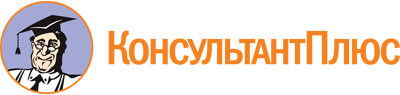 Приказ министерства культуры Красноярского края от 22.07.2022 N 315пр
"О победителях конкурса на предоставление субсидий социально ориентированным некоммерческим организациям Красноярского края на конкурсной основе на реализацию инновационных социально значимых проектов в области культуры и искусства в 2022 году"Документ предоставлен КонсультантПлюс

www.consultant.ru

Дата сохранения: 03.12.2022
 N п/пНаименование социально ориентированной некоммерческой организацииОбъем финансирования, руб.1231Красноярская региональная общественная организация по социальной поддержке и защите граждан, военно-патриотическому, духовному развитию личности "Наследие Сибири"400000,00Итого400000,00